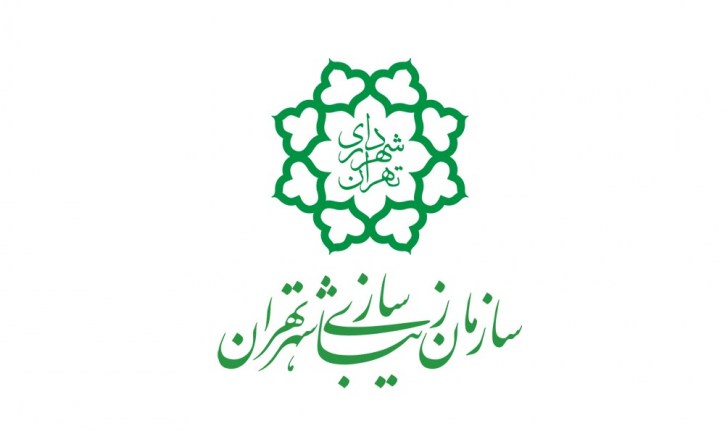 درخواست ارائه پیشنهاد پژوهشی (RFP)عنوانشناسایی عوامل مؤثر بر شکل‌گیری اغتشاشات و آلودگی‌های بصری و ارائه راهکاری مناسب برای رفع آن‌هامعاونت برنامه ریزی و توسعهتیرماه 1398بیان و تشریح مسالهبخش مهمی از زیبایی شهر وابسته به بعد بصری فضاهای شهری است. نخستین ارتباطات کاربران با فضای شهری از طریق چشم صورت گرفته و تجربه زیبایی شناسانه فضاهای شهری در ارتباط با مستقیم با چگونگی نظم بصری عناصر و اجزاء فضاهای شهری است. عوامل مختلفی ممکن است سبب بر هم زدن نظم بصری و شکل گیری اغتشاشات بصری شوند به گونه ای که الحاقات جداره های شهری، فرم و مکان نامناسب مبلمان ها و ... می توانند سبب شکل گیری آلودگی های بصری شوند. این مساله از جدی ترین مساله های زیبایی فضاهای شهری در تهران است و سازمان زیباسازی در سال های اخیر طی پروژه حذف زوائد بصری تلاش کرده است گام های عملی در این زمینه بردارد. تجربه های سازمان در سال های اخیر موافقان و منتقدانی داشته است ولی پژوهش های مدونی در مورد نگاه و تجربه سازمان زیباسازی در ارتباط با آلودگی های بصری تدوین نگردیده است. این پژوهش تلاش دارد در یک نگاه خودارزیابی از طرف سازمان زیباسازی، مبتنی بر تجارب گذشته خود فراتر از یافتن راهکاری حذف آلودگی های بصری در یک نگاه پایه ای ابتدا به ریشه یابی عوامل موثر بر شکل گیری اغتشاشات بصری در تهران پرداخته و سپس رویکردی جامع و فرایندی مدون در مدیریت اغتشاشات بصری در تهران ارائه دهد. این پژوهش پیش نیازی جهت سند راهنمای طراحی جداره های شهری و مدیریت یکپارچه منظر شهری تهران است. اهدافهدف اصلی این پژوهش شناسایی عوامل موثر بر شکل گیری اغتشاشات و آلودگی های بصری و ارائه راهکارهای مناسب جهت رفع آنهاست. در راستای این هدف اصلی، اهداف خرد پژوهش عبارتند از :گونه شناسی آلودگی های بصری در فضاهای شهری تهرانریشه یابی عوامل موثر بر شکل گیری آلودگی بصری و تداوم آنهاتدوین فرایند مدیریت اغتشاشات و آلودگی های بصری در شهر تهرانپیشینهاز منظر اسناد هدایت توسعه شهری زمینه این موضوع را در اسنادی همچون طرح جامع تهران، طرح تفصیلی مناطق، اسناد تهیه شده در ارتباط با ساماندهی منظر شهر تهران در معاونت معماری و شهرسازی و تجربه های کمیته های نمای مناطق 22 گانه شهرداری تهران می توان جستجو کرد. مهمترین پیشینه این موضوع تجربه های عملی سازمان زیباسازی در پروژه حذف زوائد بصری است و نگاه انتقادی به نتایج این پروژه مهمترین گام جهت پیشبرد این پژوهش است.قلمرو سازمانی، محدوده مکانی و زمانیقلمرو سازمانی : شهرداری تهران، سازمان زیباسازی شهر تهران، معاونت معماری و شهرسازی، شهرداری مناطق تهرانمحدوده مکانی شامل بر 22 منطقه شهر تهران و به صورت ویژه تجربیات سازمان زیباسازی در این مناطق است. محدوده زمانی پژوهش 7 ماه می باشد.رئوس شرح خدماتملاحظه: بدیهی است رئوس شرح خدمات به صورت اولیه تهیه شده و انتظار می رو مجریان محترم در ارائه پیشنهادهای خود با تکیه بر خلاقیت و نوآوری به بسط شرح خدمات بپردازند.  خروجی های مورد انتظار و کاربستانتظار می رود این پژوهش زمینه ای مناسب جهت تدوین اسناد راهنما و قوانین هدایت کننده منظر شهری در شهر تهران به ویژه نماهای شهری را فراهم آورد و در طول فرایند پژوهش این نگاه کاربردی باید جریان داشته باشد. همچنین نقد تجربیات گذشته سازمان زیباسازی و دیگر نهادهای مدیریت شهری تهران از خروجی های اصلی مدنظر است. در انتهای این پژوهش انتظار می رود مبتنی بر ساختار نظارتی در شهرداری تهران و قوانین موجود، مدل و فرایندهای لازم جهت مدیریت آلودگی های بصری به منظورکاربرد در اسناد بعدی ارائه گردد. مراحل و مدت زمان انجام حداقل تخصص ها و تجربیات مورد انتظارتخصص های مورد نیاز توسط گروه ارائه دهنده پروپوزال مبتنی بر اهداف و شرح خدمات پژوهش ارائه گردد.  برآورد قیمتاین پژوهش از نوع گروه 2 می باشد. گروه 1: زیر 100 میلیون تومانگروه 2: 200-100 میلیون تومانگروه3: 300-200 توماناسناد و مدارک پیشنهادی جهت استفاده در تنظیم پروپوزالتجربه سازمان زیباسازی شهر تهران و دیگر نهادهای مدیریت شهر تهران در حذف زوائد بصریطرح جامع شهر تهرانطرح تفصیلی مناطق تهرانطرح های مرتبط با ساماندهی سیما و منظر در معاونت شهرسازی و معماری شهرداری تهرانمصوبات و تجربه های کمیته های نمای مناطق شهر تهرانقوانین و مصوبات شورای عالی شهرسازی و معماری و شهرداری تهرانعنوان مرحلهمراحلمطالعات پایه و تعریف دقیق مسالهمرحله اولروش شناسی و انتخاب نمونه های لازم جهت بررسی موردیمرحله دومگونه شناسی آلودگی های بصری در فضاهای شهری تهرانمرحله سومشناسایی عوامل موثر بر شکل گیری آلودگی های بصریمرحله چهارمارائه فرایند و راهکاری مدیریت آلودگی های بصری در فضاهای شهری تهران مرحله پنجموزن هر مرحله به کل پروژه (درصد)مدت زمان انجام هر مرحله (ماه)عنوان هر مرحلهمراحل155/0مطالعات پایه و تعریف دقیق مسالهمرحله اول301روش شناسی و انتخاب نمونه های لازم جهت بررسی موردیمرحله دوم205/1گونه شناسی آلودگی های بصری در فضاهای شهری تهرانمرحله سوم205/2شناسایی عوامل موثر بر شکل گیری آلودگی های بصریمرحله چهارم155/1ارائه فرایند و راهکاری مدیریت آلودگی های بصری در فضاهای شهری تهران مرحله پنجم